«13» августа 2019 г.   № 68-ГО внесении изменений в муниципальную программу «Правопорядок и обеспечение безопасности жизнедеятельности населения  Городского округа «Жатай»на 2019-2021 годы»В соответствии с пунктом 4 Порядка разработки, утверждения и реализации муни-ципальных программ Городского округа «Жатай», утвержденного Постановлением Главы Окружной Администрации ГО «Жатай» №170 от 16.09.2016 года, Приложением №3 Решения Окружного Совета депутатов ГО «Жатай» № 65-1 от 24 апреля 2019 г. «О внесении изменений и дополнений в решение Окружного Совета депутатов ГО «Жатай» «Об утверждении бюджета Городского округа «Жатай» на 2019 год и плановый период 2020-2021 годов»:В Муниципальную программу «Правопорядок и обеспечение безопасности жизнедеятельности населения  Городского округа «Жатай» на 2019 – 2021 годы» утвержденную Постановлением Главы Окружной Администрации Городского округа «Жатай» № 66-Г от 17.12.2018 г. внести следующие изменения:Графу 2 строки 10 «Объем и источники финансирования Программы» Паспорта муниципальной программы «Правопорядок и обеспечение безопасности жизнедеятельности населения Городского округа «Жатай» на «2019-2021 годы» изложить в следующей редакции:«Бюджет ГО Жатай:         Подпрограмма 12019 год – 5529,0 тыс. руб.2020 год – 3584,0 тыс. руб.2021 год – 3724,2 тыс. руб.Подпрограмма 2 2019год – 260,0 тыс. руб.2020 год – 1095,0 тыс. руб.2021 год – 1095,0 тыс. руб.Подпрограмма 3 2019 год – 75,0тыс. руб.2020 год – 100,0 тыс. руб.2021 год – 100,0  тыс. руб.Всего по всем годам:       2019 год – 5864,0 тыс. руб.2020 год – 4779,0 тыс. руб.2021 год – 4919,2  тыс. руб.Общий объем финансирования 15562,2 тыс.руб.»Абзац первый раздела «Ресурсное обеспечение программы» изложить в следующей редакции:«Финансирование Программы осуществляется за счет средств местного бюджета. Общий объем  финансирования  Программы  составляет 15613,2 тысяч рублей.»Приложение №1 заменить на приложение №1  к настоящему постановлению.2. Ответственность за исполнением настоящего постановления возложить на заместителя Главы Окружной Администрации Городского округа «Жатай» Гладышев В.В.Глава                                                                       А.Е. КистеневРеспублика Саха (Якутия) Окружная Администрация Городского округа  "Жатай"ПОСТАНОВЛЕНИЕ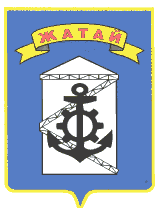 Саха θроспyyбyлyкэтэ"Жатай"Куораттаађы уокуругун Уокуруктаађы  ДьаhалтатаДЬАhАЛПриложение №1к постановлению Главы Окружной  Администрации ГО "Жатай" № 68-Г от «13» августа 2019г.